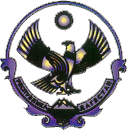 А Д М И Н И С Т Р А Ц И ЯМУНИЦИПАЛЬНОГО РАЙОНА «СЕРГОКАЛИНСКИЙ РАЙОН» РЕСПУБЛИКИ ДАГЕСТАНул.317 Стрелковой дивизии, д.9, Сергокала, 368510,E.mail  sergokalarayon@e-dag.ru тел/факс: (230) 2-33-40, 2-32-42ОКПО 04047027, ОГРН 1070548000775, ИНН/КПП 0527001634/052701001П О С Т А Н О В Л Е Н И Е№3                                              		           от 09.01.2024 г.Об утверждении Административного регламента по предоставлению муниципальной услуги «Выдача разрешения на установку и эксплуатацию рекламных конструкций на соответствующей территории, аннулирование такого разрешения»В соответствии с Федеральными законами Российской Федерации от  27 июля 2010 года № 210-ФЗ «Об организации предоставления государственных и муниципальных услуг», №131-ФЗ от 06.10.2003 «Об общих принципах организации местного самоуправления Российской Федерации», постановлением Правительства Республики Дагестан от 08.04.2022г., №83 «Об утверждении правил разработки и утверждения административных регламентов предоставления государственных услуг», на основании постановления Администрации МР «Сергокалинский район» от 15.04.2022 года №140 «Об утверждении Порядка разработки и утверждения административных регламентов предоставления муниципальных услуг, в целях повышения качества предоставления и доступности получения муниципальной услуги и приведения документов в соответствие с действующим законодательством,  Администрация МР "Сергокалинский район" постановляет:Утвердить прилагаемый Административный регламент по предоставлению муниципальной услуги  «Выдача разрешения на установку и эксплуатацию рекламных конструкций на соответствующей территории, аннулирование такого разрешения»Настоящее постановление вступает в силу со дня его официального опубликования (обнародования) на сайте Администрации МР «Сергокалинский район».С момента вступления в силу настоящего постановления признать утратившим силу постановление Администрации МР «Сергокалинский район» №122 от 15.06.2021 г.Контроль за исполнением настоящего постановления возложить на Алигаджиева А.М. - заместителя Главы Администрации МР «Сергокалинский район».Глава 								М. ОмаровПриложение к постановлению Администрации МР «Сергокалинский район»№3 от 09.01.2024 г.Административный регламент по предоставлению муниципальной услуги «Выдача разрешения на установку и эксплуатацию рекламных конструкций на соответствующей территории, аннулирование такого разрешения»Общие положенияНастоящий Административный регламент по предоставлению муниципальной услуги «Выдача разрешения на установку и эксплуатацию рекламных конструкций на соответствующей территории, аннулирование такого разрешения» (далее – Порядок) разработан в соответствии с Федеральным законом от 06 октября 2003 года №131-ФЗ «Об общих принципах организации местного самоуправления в Российской Федерации», Федеральным законом от 13 марта 2006 года № 38-ФЗ «О рекламе», Постановлением Правительства Республики Дагестан от 31 июля 2014 года № 340 «Об утверждении предельных сроков, на которые могут заключаться договоры на установку и эксплуатацию рекламных конструкций, в зависимости от типов и видов рекламных конструкций и применяемых технологий демонстрации рекламы на территории Республики Дагестан и Порядка согласования схемы размещения рекламных конструкций и вносимых в нее изменений», Уставом МР «Сергокалинский район», иных нормативных правовых актов и национальных стандартов, определяющих требования к рекламным конструкциям.Правила устанавливают требования к размещению и установке рекламных конструкций, выдаче разрешений на установку рекламных конструкций на территории МР «Сергокалинский район», заключения договоров на установку и эксплуатацию рекламной конструкции на объект недвижимого имущества, находящегося в муниципальной собственности МР «Сергокалинский район».Соблюдение настоящих Правил на территории МР «Сергокалинский район»  обязательно для всех физических и юридических лиц независимо от организационно-правовой формы и формы собственности.В настоящих Правилах используются понятия и значения, установленные Постановлением Правительства Республики Дагестан от 31 июля 2014 года № 340 «Об утверждении предельных сроков, на которые могут заключаться договоры на установку и эксплуатацию рекламных конструкций, в зависимости от типов и видов рекламных конструкций и применяемых технологий демонстрации рекламы на территории Республики Дагестан и Порядка согласования схемы размещения рекламных конструкций и вносимых в нее изменений» в соответствии с Федеральным законом от 13 марта 2006 года №38-ФЗ «О рекламе» (далее – Федеральный Закон «О рекламе»):щитовые установки – рекламные конструкции, имеющие плоскостные внешние поверхности для размещения информации, состоящие из каркаса и информационного поля;перетяжки – рекламные конструкции, состоящие из отдельно стоящих опор, тросовых конструкций и информационного поля. Возможно крепление тросовых конструкций к зданиям и сооружениям. Информационное поле может быть выполнено из жестких материалов, из материалов на мягкой основе, иметь световое оформление, в том числе гирлянды;флаговые композиции – рекламные конструкции, состоящие из одного или нескольких флагштоков (стоек) и информационного поля с использованием мягких полотнищ;объемно-пространственные объекты – рекламные конструкции, на которых для распространения информации используется как объем объекта, так и его поверхность, выполняются по индивидуальным проектам;электронные табло – рекламные конструкции, состоящие из каркаса и имеющие поверхность, предназначенную для воспроизведения изображения на плоскости экрана за счет светоизлучения светодиодов, ламп, иных источников света или светоотражающих элементов;рекламные конструкции, совмещенные с элементами уличной мебели, - рекламные конструкции на таксофонных кабинах, парковых скамейках, уличных терминалах оплаты, мусорных контейнерах и т.д. – рекламные конструкции с информационной поверхностью, размещаемой на предназначенных для размещения рекламы элементах уличной мебели;рекламные конструкции в составе остановочных пунктов движения общественного транспорта – рекламные конструкции с информационной поверхностью, размещаемой на элементах остановочных пунктов, предназначенных для использования под рекламу;панель-кронштейны – двухсторонние консольные плоскостные рекламные конструкции, устанавливаемые на опорах (мачтах-опорах освещения, опорах контактной сети) или на зданиях (сооружениях), состоящие из креплений и информационной поверхности, расположенной на световом коробе;медиафасады – объекты наружной рекламы и информации, присоединяемые к зданиям и сооружениям и имеющие поверхность, предназначенную для воспроизведения изображения за счет светоизлучения светодиодов, ламп, иных источников света или светоотражающих элементов;проекционные установки – рекламные конструкции, предназначенные для воспроизведения изображения на земле, на плоскостях стен и в объеме, состоят из проецирующего устройства и поверхности (экрана) или объема, в котором формируется информационное изображение.Действие настоящих Правил не распространяется на вывески и указатели, предназначенные для раскрытия или распространения либо доведения обязательной информации до потребителя в соответствии с федеральным законодательством и не содержащие сведений рекламного характера. Вывеска может быть выполнена в виде одного настенного панно либо может состоять из отдельных элементов (букв, обозначений декоративных элементов), содержащих, как правило, неповторяющуюся информацию.В административных границах МР «Сергокалинский район» не допускается установка рекламных конструкций, не имеющих стабильного территориального размещения, выносных щитовых конструкций (штендеров) и не соответствующих техническим регламентам и (или) нормативным правовым актам о безопасности дорожного движения.Общие требования к рекламным конструкциямУстановка и эксплуатация рекламной конструкции допускается на основании разрешения и осуществляется ее владельцем по договору с собственником земельного участка, здания или иного недвижимого имущества, к которому присоединяется рекламная конструкция, либо с лицом, уполномоченным собственником такого имущества, в том числе с арендатором.Требования настоящих Правил в части получения разрешений на установку рекламных конструкций не распространяются на витрины, киоски, лотки, передвижные пункты торговли, уличные зонтики.Рекламные конструкции и их территориальное размещение должны соответствовать требованиям действующих нормативно-правовых актов и нормативно-технических документов.Рекламные конструкции должны быть спроектированы, изготовлены и смонтированы в соответствии со строительными нормами и правилами. Проектная документация рекламной конструкции должна быть выполнена в соответствии с действующими государственными стандартами и другими нормативно-правовыми актами Российской Федерации. Рекламные конструкции не являются объектами капитального строительства.Для освещения рекламных конструкций должны использоваться световые приборы промышленного изготовления, обеспечивающие выполнение требований электро- и пожаробезопасности. Осветительные приборы и устройства, подключаемые к электросети, должны соответствовать требованиям Правил устройства электроустановок, а их эксплуатация – требованиям Правил эксплуатации и техники безопасности.Крепление светового прибора должно обеспечивать его надежное соединение с рекламной конструкцией и выдерживать ветровую и снеговую нагрузку, вибрационные и ударные воздействия.При внутреннем или наружном освещении рекламы осветительные приборы и устройства должны быть установлены таким образом, чтобы исключить ослепление участников движения прямыми или отраженными световыми лучами.Рекламные конструкции не должны создавать помех для прохода пешеходов, проезда транспорта, уборки улиц, площадей и других мест общего пользования, а также для выкашивания газонов.Не допускается установка рекламных конструкций, являющихся источниками шума, вибрации, мощных световых, электромагнитных и иных излучений и полей, вблизи жилых помещений с нарушением установленных санитарных норм и правил.На рекламных конструкциях должны быть указаны официальное наименование и телефон их владельцев.Средства наружной рекламы размещают с учетом проекта организации движения и расположения технических средств организации дорожного движения.При выполнении работ по монтажу и обслуживанию средств наружной рекламы должны быть соблюдены требования по обеспечению безопасности дорожного движения в местах производства дорожных работ.При проведении работ по монтажу или демонтажу рекламной конструкции рекламораспространитель обязан восстановить нарушенное рекламное место в том виде, в каком оно было до установки рекламной конструкции.Фундаменты размещения стационарных средств наружной рекламы должны быть заглублены на 15-20 см ниже уровня грунта с последующим восстановлением газона на нем. Фундаменты опор не должны выступать над уровнем земли более чем на 5 см. Допускается размещение выступающих более чем на 5 см фундаментов опор на тротуаре при наличии бортового камня или дорожных ограждений, если это не препятствует движению пешеходов и уборке улиц.Установка и (или) эксплуатация рекламной конструкции без предусмотренного законодательством разрешения на ее установку и эксплуатацию, а равно установка и (или) эксплуатация рекламной конструкции с нарушением требований технического регламента, за исключением случаев, предусмотренных частью 2 статьи 11.21 Кодекса Российской Федерации об административных правонарушениях от 30 декабря 2001 года № 195-ФЗ, - влекут наложение административного штрафа на граждан в размере от одной тысячи до одной тысячи пятисот рублей; на должностных лиц - от трех тысяч до пяти тысяч рублей; на юридических лиц - от пятисот тысяч до одного миллиона рублей.Для установки рекламной конструкции необходимо:определить место возможной установки рекламной конструкции (рекламное место). Рекламными местами могут быть земельные участки, здания, части зданий, сооружений или иное недвижимое имущество, на территориях которых предполагается осуществить установку рекламной конструкции;заключить с собственником земельного участка, здания или иного недвижимого имущества, к которому присоединяется рекламная конструкция, либо с лицом, управомоченным собственником такого имущества, в том числе с арендатором, договор на установку и эксплуатацию рекламной конструкции.В случае установки рекламной конструкции на земельном участке, здании или ином недвижимом имуществе, к которому присоединяется рекламная конструкция, находящемся в муниципальной собственности, договор на установку и эксплуатацию рекламной конструкции заключается с уполномоченным органом местного самоуправления отделом по управлению муниципальным имуществом и муниципальным закупкам на основе торгов в форме аукциона.В случае если для установки и эксплуатации рекламной конструкции предполагается использовать общее имущество собственников помещений в многоквартирном доме, заключение договора на установку и эксплуатацию рекламной конструкции возможно только при наличии согласия собственников помещений в многоквартирном доме, полученного в порядке, установленном Жилищным кодексом Российской Федерации. Заключение такого договора осуществляется лицом, уполномоченным на его заключение общим собранием собственников помещений в многоквартирном доме;Порядок выдачи разрешений на установку рекламных конструкцийРазрешение на установку и эксплуатацию рекламной конструкции (далее – разрешение)  выдается на основании заявления собственника или иного законного владельца соответствующего недвижимого имущества либо владельца рекламной конструкции, указанного в частях 5, 6, 7 статьи 19 Федерального закона «О рекламе».Заявление подается в орган местного самоуправления МР «Сергокалинский район» заявителем в письменной форме согласно приложению №1 или в форме электронного документа с использованием федеральной государственной информационной системы «Единый портал государственных и муниципальных услуг (функций) на территории которого предполагается осуществлять установку и эксплуатацию рекламной конструкции.Перечень документов, необходимых для получения разрешения на установку рекламной конструкции, прилагаемых к заявлению:данные о заявителе - физическом лице;данные о государственной регистрации юридического лица или о государственной регистрации физического лица в качестве индивидуального предпринимателя запрашиваются Управлением в федеральном органе исполнительной власти, осуществляющем государственную регистрацию юридических лиц, физических лиц в качестве индивидуальных предпринимателей и крестьянских (фермерских) хозяйств;доверенность, оформленная в установленном федеральным законодательством порядке, на предоставление права от имени заявителя подавать обращения, в том числе заявления, получать необходимые документы и выполнять иные действия, связанные с получением разрешения на установку рекламной конструкции;подтверждение в письменной форме согласия собственника земельного участка, здания или иного недвижимого имущества, к которому присоединяется рекламная конструкция (за исключением недвижимого имущества, находящегося в государственной или муниципальной собственности), либо лица, управомоченного собственником такого имущества, в том числе арендатора на присоединение к этому имуществу рекламной конструкции, если заявитель не является собственником или иным законным владельцем данного недвижимого имущества;согласие собственников помещений в многоквартирном доме, полученное в порядке, установленном Жилищным кодексом Российской Федерации (протокол общего собрания собственников помещений в многоквартирном доме), в случае если для установки и эксплуатации рекламной конструкции предполагается использовать общее имущество собственников помещений в многоквартирном доме.подтверждение уплаты государственной пошлины (для физического лица – оригинал квитанции, для юридического лица - платежного поручения, в платежном поручении должны быть указаны адрес размещения и вид рекламной конструкции). Размер госпошлины за выдачу разрешения устанавливается пп. 105 п. 1 ст. 333.33 Налогового Кодекса Российской Федерации;проект рекламной конструкции, выполненный в соответствии с требованиями технического регламента;сведения о территориальном размещении рекламной конструкции, сведения о внешнем виде рекламной конструкции, сведения о технических параметрах рекламной конструкции (паспорт рекламного места).Разрешение на установку рекламной конструкции на земельном участке, здании или ином недвижимом имуществе независимо от формы собственности недвижимого имущества выдается лицу, не занимающему преимущественного положения в сфере распространения наружной рекламы.Разрешение выдается на каждую рекламную конструкцию на срок действия договора на установку и эксплуатацию рекламной конструкции.Орган местного самоуправления МР «Сергокалинский район» не вправе требовать от заявителя представления документов и сведений, не относящихся к территориальному размещению, внешнему виду и техническим параметрам рекламной конструкции, а также взимать помимо государственной пошлины дополнительную плату за подготовку, оформление, выдачу разрешения и совершение иных связанных с выдачей разрешения действий.Орган местного самоуправления МР «Сергокалинский район» запрашивает сведения, необходимые для получения разрешения на установку рекламной конструкции, находящиеся в распоряжении государственных органов, органов местного самоуправления либо подведомственных государственным органам или органам местного самоуправления организаций, за исключением документов, включенных в определенный Федеральным законом от 27 июля 2010 года №210-ФЗ «Об организации предоставления государственных и муниципальных услуг» перечень документов, если заявитель не представил указанные сведения по собственной инициативе.Орган местного самоуправления МР «Сергокалинский район» регистрирует заявление и прилагаемые к нему документы, осуществляет проверку на наличие (отсутствие) на момент регистрации поступившего заявления ранее поданных заявлений данным заявителем.Орган местного самоуправления МР «Сергокалинский район» самостоятельно осуществляет согласование с уполномоченными органами, необходимое для принятия решения о выдаче разрешения или об отказе в его выдаче. При этом заявитель вправе самостоятельно получить от уполномоченных органов такое согласование и представить его в администрацию МР «Сергокалинский район». Уполномоченные органы за согласование или отказ в согласовании установки рекламных конструкций несут ответственность в соответствии с федеральным законодательством.Решение в письменной форме о выдаче разрешения или об отказе в его выдаче направляется Администрацией МР «Сергокалинский район» заявителю в течение двух месяцев со дня приема от него необходимых документов, предусмотренных Федеральным законом «О рекламе».Разрешение выдается органом местного самоуправления МР «Сергокалинский район» на каждую рекламную конструкцию на срок действия договора на установку и эксплуатацию рекламной конструкции. В случае, если владелец рекламной конструкции является собственником недвижимого имущества, к которому присоединяется рекламная конструкция, разрешение выдается на срок, указанный в заявлении, при условии соответствия указанного срока предельным срокам, установленным Постановлением Правительства Республики Дагестан от 31 июля 2014 года №340 «Об утверждении предельных сроков, на которые могут заключаться договоры на установку и эксплуатацию рекламных конструкций, в зависимости от типов и видов рекламных конструкций и применяемых технологий демонстрации рекламы на территории Республики Дагестан и Порядка согласования схемы размещения рекламных конструкций и вносимых в нее изменений» и на которые могут заключаться договоры на установку и эксплуатацию рекламных конструкций.В отношении временной рекламной конструкции разрешение выдается на срок, указанный в заявлении, но не более чем на двенадцать месяцев. Под временными рекламными конструкциями понимаются рекламные конструкции, срок размещения которых обусловлен их функциональным назначением и местом установки (строительные сетки, ограждения строительных площадок, мест торговли и подобных мест, аналогичные технические средства) и составляет не более чем двенадцать месяцев.В разрешении указываются владелец рекламной конструкции, собственник земельного участка, здания или иного недвижимого имущества, к которому присоединена рекламная конструкция, тип рекламной конструкции, площадь ее информационного поля, место установки рекламной конструкции, срок действия разрешения, орган, выдавший разрешение, номер и дата его выдачи, иные сведения. Разрешение является действующим до истечения указанного в нем срока действия либо до его аннулирования или признания недействительным. Решение об отказе в выдаче разрешения должно быть мотивировано и может быть принято исключительно по следующим основаниям:несоответствие проекта рекламной конструкции и ее территориального размещения требованиям технического регламента;несоответствие установки рекламной конструкции в заявленном месте схеме территориального планирования или генеральному плану МР «Сергокалинский район»;нарушение требований нормативных актов по безопасности движения транспорта;нарушение внешнего архитектурного облика сложившейся застройки МР «Сергокалинский район»;нарушение требований законодательства Российской Федерации об объектах культурного наследия (памятниках истории и культуры) народов Российской Федерации, их охране и использовании;нарушение требований, установленных частями 5.1, 5.6, 5.7 статьи 19 Федерального закона «О рекламе».Разрешения, выданные МР «Сергокалинский район» с нарушением требований частей 5.1, 5.6, 5.7 статьи 19 Федерального закона «О рекламе», подлежат аннулированию на основании предписания антимонопольного органа.Органом местного самоуправления МР «Сергокалинский район» решение об аннулировании разрешения принимается:в течение месяца со дня направления ему владельцем рекламной конструкции уведомления в письменной форме или в форме электронного документа с использованием единого портала государственных и муниципальных услуг и (или) региональных порталов государственных и муниципальных услуг о своем отказе от дальнейшего использования разрешения;в течение месяца с момента направления ему собственником или иным законным владельцем недвижимого имущества, к которому присоединена рекламная конструкция, документа, подтверждающего прекращение договора, заключенного между таким собственником или таким владельцем недвижимого имущества и владельцем рекламной конструкции;в случае, если рекламная конструкция не установлена в течение года со дня выдачи разрешения или со дня демонтажа рекламной конструкции ее владельцем в период действия разрешения;в случае, если рекламная конструкция используется не в целях распространения рекламы, социальной рекламы;в случае, если разрешение выдано лицу, заключившему договор на установку и эксплуатацию рекламной конструкции с нарушением требований, установленных частями 5.1, 5.6, 5.7 статьи 19 Федерального закона «О рекламе», либо результаты аукциона или конкурса признаны недействительными в соответствии с законодательством Российской Федерации;в случае нарушения требований, установленных частью 9.3 статьи 19 Федерального закона «О рекламе».Решение об аннулировании разрешения может быть обжаловано в суд или арбитражный суд в течение трех месяцев со дня его получения.Заключение договора на установку и эксплуатацию рекламной конструкции на объекте недвижимого имущества, находящегося в муниципальной собственности МР «Сергокалинский район»В соответствии с положениями статьи 17.1 Федерального закона от 26 июля 2006 года №135-ФЗ «О защите конкуренции» и на основании Типового перечня муниципальных услуг, предоставляемых органами местного самоуправления муниципальных образований Республики Дагестан, утвержденных Распоряжением Правительства Республики Дагестан от 15 июля 2015 года № 296-р, установка и эксплуатация рекламной конструкции на земельном участке, здании или ином недвижимом имуществе, находящемся в муниципальной собственности может осуществляться на только основании договора, заключенного по результатам проведения конкурсов или аукционов (далее – договор).Форма проведения торгов на право заключения договоров на установку и эксплуатацию рекламных конструкций на земельных участках, зданиях или ином недвижимом имуществе, находящихся в муниципальной собственности МР «Сергокалинский район», либо на земельных участках, государственная собственность на которые не разграничена, устанавливается представительным органом муниципального образования МР «Сергокалинский район».В качестве организатора аукциона на заключение договора выступает отдел по управлению муниципальным имуществом и муниципальным закупкам  либо действующая на основании договора с ним специализированная организация.Участником торгов не вправе быть лицо, занимающее преимущественное положение в сфере распространения наружной рекламы на момент подачи заявки на участие в торгах. Если по результатам проведения торгов лицо приобретает преимущественное положение, данные результаты являются недействительными.Аукцион или конкурс на заключение договора на установку и эксплуатацию рекламной конструкции на земельном участке, здании или ином недвижимом имуществе, которое находится в государственной или муниципальной собственности и на котором на основании договора между соответственно органом государственной власти, органом местного самоуправления и владельцем рекламной конструкции установлена рекламная конструкция, проводится по истечении срока действия договора на установку и эксплуатацию рекламной конструкции.В случае, если к участию в аукционе или конкурсе допущен один участник, аукцион или конкурс признается не состоявшимся и договор на установку и эксплуатацию рекламной конструкции заключается с лицом, которое являлось единственным участником аукциона или конкурса.Претендентом на участие в торгах может быть любое юридическое лицо независимо от организационно-правовой формы, формы собственности, места нахождения, а также места происхождения капитала или любое физическое лицо, в том числе индивидуальный предприниматель, претендующие на право заключения договоров на установку и эксплуатацию рекламных конструкций на территории МР «Сергокалинский район».Претендент не допускается к участию в торгах в случаях: не предоставления документов, указанных в извещении о проведении торгов, либо наличия в таких документах недостоверных сведений; несоответствия требованиям законодательства;невнесение задатка в размере и в срок, указанный в извещении о проведении торгов. В случае установления факта недостоверности сведений, содержащихся в документах, представленных претендентом на участие в торгах, заявитель или участник торгов отстраняется от участия в торгах на любом этапе их проведения. Претендент на участие в аукционе представляет организатору торгов следующие документы: заявку на участие в торгах не позднее времени и даты, указанной в извещении о проведении аукциона;справку из налогового органа об отсутствии задолженности по налогам, сборам и иным обязательным платежам за последний отчетный год;документ, подтверждающий полномочия представителя претендента на осуществление действий от имени претендента (предоставляется при необходимости);платежный документ, подтверждающий внесение задатка в установленном размере по каждому лоту отдельно. Заявитель имеет право отозвать принятую организатором аукциона заявку до дня окончания срока приема заявок, уведомив об этом в письменной форме организатора аукциона. В этом случае внесенный задаток возвращается заявителю в течение трех рабочих дней со дня регистрации отзыва заявки. В случае отзыва заявки заявителем позднее дня окончания срока приема заявок задаток возвращается в порядке, установленном для участников аукциона.Договор может быть заключен не ранее чем через 10 дней и не позднее чем через 20 дней со дня размещения на официальном сайте торгов, протокола о результатах аукциона. В случае если победитель аукциона,  не представил организатору торгов подписанный договор, переданный ему вместе с протоколом о результатах проведения торгов в установленные сроки, победитель торгов признается уклонившимся от заключения договора, а денежные средства, внесенные им в качестве обеспечения заявки на участие в аукционе, не возвращаются. В этом случае договор заключается с участником торгов, занявшим следующее место. Контроль за соблюдением настоящих ПравилКонтроль за соблюдением настоящих Правил осуществляется отделом архитектуры, строительства и земельным вопросам.Установка рекламной конструкции без разрешения (самовольная установка) не допускается.В случае выявления самовольно установленной вновь рекламной конструкции она подлежит демонтажу на основании предписания Администрации МР «Сергокалинский район»  владельцу рекламной конструкции либо собственнику или иному законному владельцу недвижимого имущества, к которому присоединяется рекламная конструкция. Форма предписания устанавливается Администрацией МР «Сергокалинский район».В случае выявления самовольно установленной бесхозяйной рекламной конструкции (владелец которой не известен или впоследствии не найден) она подлежит демонтажу на основании предписания Администрации МР «Сергокалинский район» владельцу рекламной конструкции либо собственнику или иному законному владельцу недвижимого имущества, к которому присоединяется рекламная конструкция. Форма предписания устанавливается Администрацией МР «Сергокалинский район».В случае если по истечении месячного срока со дня опубликования информационного сообщения о выявлении самовольно установленной бесхозяйной рекламной конструкции, владелец рекламной конструкции либо собственник или иной законный владелец соответствующего недвижимого имущества, к которому присоединяется рекламная конструкция, не обратился в администрацию МР «Сергокалинский район» выдает решение о демонтаже такой рекламной конструкции уполномоченной организации, располагающей соответствующими возможностями. Форма решения устанавливается МР «Сергокалинский район»Демонтируемые рекламные конструкции помещаются в специальные места их складирования.В случае аннулирования разрешения на установку рекламной конструкции или признания его недействительным владелец рекламной конструкции либо собственник или иной законный владелец соответствующего недвижимого имущества, к которому присоединяется рекламная конструкция, обязан осуществить демонтаж рекламной конструкции в течение месяца и удалить информацию, размещенную на такой рекламной конструкции, в течение трех дней.При невыполнении обязанности по демонтажу рекламной конструкции Управление вправе обратиться в суд или арбитражный суд с иском о принудительном демонтаже рекламной конструкции. Нарушение настоящих Правил установки рекламных конструкций, а также условий договора, влечет за собой ответственность, предусмотренную федеральным законодательством и договором.Ответственность за техническое состояние рекламных конструкций в период эксплуатации, безопасность креплений конструкций и изготовление конструкций в полном соответствии с утвержденным проектом несут рекламораспространители.Приложение №1                                      _____________________________________                                          (наименование органа местного                                                 самоуправления)                                      адрес: ______________________________                                      телефон: ___________ факс: __________                                      адрес электронной почты: ____________                                      от __________________________________                                         (наименование или Ф.И.О. владельца                                                недвижимого имущества                                            (или рекламной конструкции))                                      адрес: ______________________________                                      телефон: ___________ факс: __________                                      адрес электронной почты: ____________                                 ЗАЯВЛЕНИЕ              о выдаче разрешения на установку и эксплуатацию                           рекламной конструкции    ___________________________________________________ является владельцем       (наименование или Ф.И.О. владельца недвижимого                         имущества)________________________________________________, расположенного по адресу:           (тип недвижимого имущества)__________________________, что подтверждается ___________________________.    (Вариант:    _________________________________________ является владельцем рекламной        (наименование или Ф.И.О. владельца              рекламной конструкции)конструкции ___________________, что подтверждается _____________________.)    В  соответствии с п. 9 ст. 19 Федерального закона от 13.03.2006 N 38-ФЗ"О рекламе" просьба выдать разрешение на установку и эксплуатацию рекламнойконструкции ___________________ по адресу: _______________________________.    Приложения:    1.  Документы, предусмотренные ст. 19 Федерального закона от 13.03.2006N 38-ФЗ "О рекламе" <1>.    2. Доверенность от  "__"___________  ____  г. N  ______ (если заявлениеподписывается представителем заявителя).    "__"___________ ____ г.    Заявитель    ____________________/_______________          (Ф.И.О.)          (подпись)